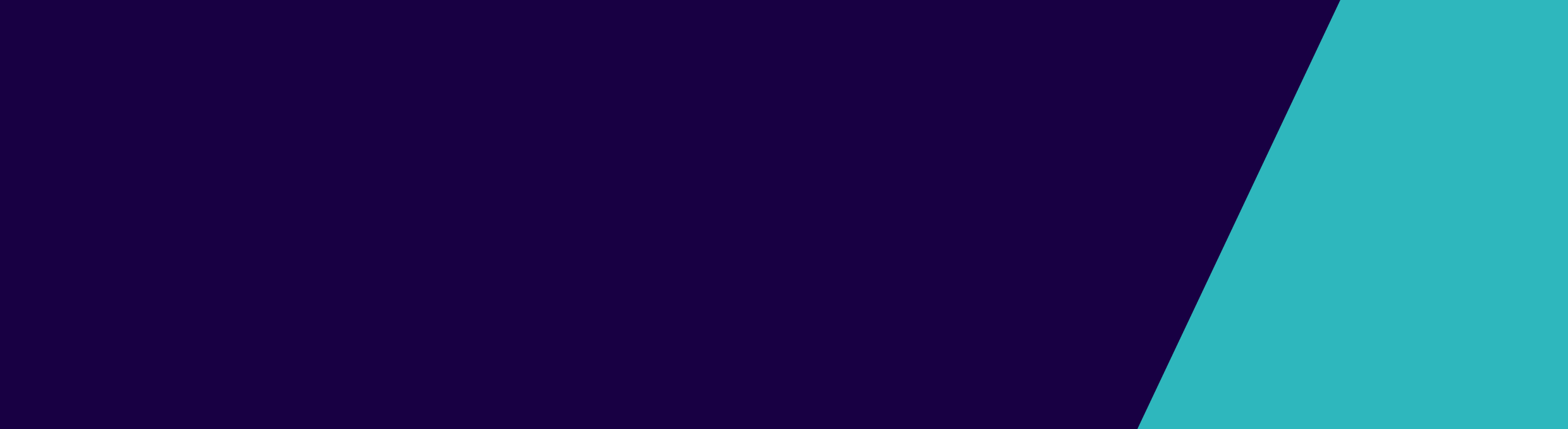 VADC 2018-19 Bulletins must be read in conjunction with the VADC 2018-19 Data Specification The VADC project team would like to acknowledge the significant effort all AOD providers have taken over the 2018-19 financial year to transition from the ADIS to VADC collection. Thank you to providers that have committed to timely data submission and correction. Service providers are encouraged to continue to embed data quality improvement measures and processes to avoid or resolve data errors, in line with specifications and VADC bulletin releases. If you are having trouble understanding the errors in your validation report, please contact the VADC project team at VADC_data@dhhs.vic.gov.au , or discuss / log issues with your vendor.VADC 2019-20VADC data reporting requirements will be revised annually to align with AOD sector priorities, service delivery and performance management needs.  Guidance on the requirements for handling service events spanning two financial years will be documented in Bulletin 7, along with further information on changes for 2019-20 VADC.There are no future changes planned for 2018-19 other than those detailed in this bulletin. We are now prioritising work on the 2019-20 release and associated documentation.Validation Issues UpdateThe following list describes current validation issues that have been identified and their status.Data IssuesThe following describes the current data issues.Postcode files updatesThe following postcode locality combinations have been added to our reference file. An updated version of our reference file will be uploaded to the following website shortly  postcode locality reference <https://www2.health.vic.gov.au/about/publications/researchandreports/postcode-locality-reference> VADC Specification UpdateVictorian Alcohol and Drug Collection VADC 2018-19 BulletinEdition 6: 16 April 2019IDRelated validations Issue DescriptionUpdateOutcomeVI_4AOD79, 80, 126 & 127False triggers: triggers inappropriately for residential service streams.Resolved – for deployment into VADC production 17/04/2019 02:00PMRefer to Section 1.3 VADC Specification UpdateVI_5AOD 78, 79, 108, 109False triggers: The way “today” is coded in validations causing the validation to trigger inappropriately.Resolved – for deployment into VADC production 17/04/2019 02:00PMRefer to Section 1.3 VADC Specification UpdateVI_12AOD108Pseudocode description does not match validation requirement.Resolved – for deployment into VADC production 17/04/2019 02:00PMRefer to Section 1.3 VADC Specification UpdateVI_13AOD79Pseudocode description does not match validation requirement.Resolved – for deployment into VADC production 17/04/2019 02:00PMRefer to Section 1.3 VADC Specification UpdateVI_14AOD123Currently triggers an error, under review whether to change to warning.Issue update: referral OUT may require more than one day to complete. Following feedback from service providers, the validation has been downgraded to a ‘warning’.New Resolved – for deployment into VADC production 17/04/2019 02:00PMRefer to Section 1.3 VADC Specification UpdateVI_15AOD142Drug concern-Date after client review date New Resolved – for deployment into VADC production 17/04/2019 02:00PMRefer to Section 1.3 VADC Specification UpdateIDIssue ReminderDE_4Services not reviewing errors and resubmitting corrections by the due dateCritical errors should be addressed by COB the 15th of the month following the reporting period. For example, where a service provider submits for the January 2019 reporting period on 07/02/2019, they have until 15/02/2019 to resolve all errors. Service providers who are unable to meet the deadline, are still required to correct data and resubmit. This must be repeated until zero errors are achieved for each monthly data file. DE_8No activity for entire reporting periodData for open service events must be included even if no activity occurred for that service event in the current reporting period (VADC Compilation and Submission Specification, Section 5.5.1.5).PostcodeLocality2879SUNSET STRIP3364JOYCES CREEK5607TIATUKIA4300SPRING MOUNTAIN0873CONNELLAN2747CADDENSIDIDEdit name/description Data elementsData elementsPseudo code/rulePseudo code/ruleSourceSourceSourceStatusCURRENTCURRENTCURRENTCURRENTCURRENTCURRENTCURRENTCURRENTCURRENTCURRENTCURRENTAoD78Outcomes-days injected and date last use is greater than four weeks agoOutcomes-days injected and date last use is greater than four weeks agoOutcomes-days injected and date last use is greater than four weeks agoOutcomes-days injected last four weeksDrug Concern-date last useDrug Concern-method of useOutcomes-days injected last four weeksDrug Concern-date last useDrug Concern-method of useOutcomes-days injected (>=0 and <=28) AND Drug Concern-date last use < today - 28d when Drug Concern-method of use = 3Outcomes-days injected (>=0 and <=28) AND Drug Concern-date last use < today - 28d when Drug Concern-method of use = 3DHHSwarningwarningFUTUREFUTUREFUTUREFUTUREFUTUREFUTUREFUTUREFUTUREFUTUREFUTUREFUTUREAoD78Outcomes-days injected and date last use is greater than four weeks agoOutcomes-days injected and date last use is greater than four weeks agoOutcomes-days injected and date last use is greater than four weeks agoOutcomes-days injected last four weeksDrug Concern-date last useDrug Concern-method of use Outcomes-client review dateOutcomes-days injected last four weeksDrug Concern-date last useDrug Concern-method of use Outcomes-client review dateOutcomes-days injected (>=0 and <=28) AND DC-date last use !=01011900 AND DC-date last use < today Outcomes-client review date - 28d AND DC-method of use = 3 Outcomes-days injected (>=0 and <=28) AND DC-date last use !=01011900 AND DC-date last use < today Outcomes-client review date - 28d AND DC-method of use = 3 DHHSwarningwarningIDEdit name/description Data elementsPseudo code/ruleSourceStatusCURRENTCURRENTCURRENTCURRENTCURRENTCURRENTAoD79Outcomes-days injected is zero and date last use is within last four weeksOutcomes-days injected last four weeksDrug Concern-date last useDrug Concern-method of useContact-relationship to person of concernOutcomes-days injected last four weeks = 0 and Drug Concern-date last use > today-28d, AND Drug Concern-method of use = 3 AND Contact-relationship to person of concern =0 DHHSwarningFUTUREFUTUREFUTUREFUTUREFUTUREFUTUREAoD79Outcomes-days injected is zero and date last use is within last four weeksOutcomes-days injected last four weeksDrug Concern-date last useDrug Concern-method of useOutcomes-client review dateOutcomes-days injected last four weeks = 0 AND DC-date last use !=01011900 AND DC-date last use >= today Outcomes-client review date -28d, AND DC-method of use = 3 AND Contact-relationship to person of concern =0DHHSwarningIDEdit name/description Data elementsPseudo code/ruleSourceStatusCURRENTCURRENTCURRENTCURRENTCURRENTCURRENTAoD80Outcomes-not injected last four weeks AND comprehensive assessment or treatment has ended where drug of concern is injectingOutcomes-days injected last four weeksEvent-end dateEvent-event typeEvent-service streamDrug Concern-method of useContact-relationship to person of concernOutcomes-days injected last four weeks =(null,98) AND Event-end date != null, when Event-event type = [2, 3] and Drug Concern-method of use = 3 AND (Contact-relationship to person of concern =0) DHHSwarningFUTUREFUTUREFUTUREFUTUREFUTUREFUTUREAoD80Outcomes-not injected last four weeks AND comprehensive assessment or treatment has ended where drug of concern is injectingOutcomes-days injected last four weeksEvent-end dateEvent-event typeEvent-service streamDrug Concern-method of useContact-relationship to person of concern clientOutcomes-days injected last four weeks =(null,98) AND Event-end date != nullAND Event-event type = [2, 3] AND DC-method of use = 3 AND (Contact-relationship to person of concern =0)DHHSwarningIDEdit name/description Data elementsPseudo code/ruleSourceStatusCURRENTCURRENTCURRENTCURRENTCURRENTCURRENTAoD108Drug Concern-no frequency last 30 days when date of last use was within last 30 daysDrug Concern-frequency last 30 daysDrug Concern-date last useDrug Concern-frequency last 30 days != [0]  AND date last use > today - 30dDHHSwarningFUTUREFUTUREFUTUREFUTUREFUTUREFUTUREAoD108Drug Concern-no frequency last 30 days when date of last use was within last 30 daysDrug Concern-frequency last 30 daysDrug Concern-date last useOutcomes-client review dateDC-frequency last 30 days = 0 AND DC-date last use !=01011900AND DC-date last use >= today Outcomes-client review date - 30d DHHSwarningIDEdit name/description Data elementsPseudo code/ruleSourceStatusCURRENTCURRENTCURRENTCURRENTCURRENTCURRENTAoD109Drug Concern-frequency last 30 days when date of last use was not within last 30 daysDrug Concern-frequency last 30 daysDrug Concern-date last useDrug Concern-frequency last 30 days =[1, 2, 3, or 4] AND date last use < today - 30d DHHSwarningFUTUREFUTUREFUTUREFUTUREFUTUREFUTUREAoD109Drug Concern-frequency last 30 days when date of last use was not within last 30 daysDrug Concern-frequency last 30 daysDrug Concern-date last useOutcomes-Client review dateDC-frequency last 30 days =[1, 2, 3, or 4] AND DC-date last use !=01011900AND DC-date last use < today Outcomes-client review date - 30d  DHHSwarningIDEdit name/description Data elementsPseudo code/ruleSourceStatusCURRENTCURRENTCURRENTCURRENTCURRENTCURRENTAoD126Client-maltreatment code and client is not the person of concernClient-maltreatment codeContact-relationship to person of concernClient-maltreatment code != (0 or null) and (Contact-relationship to person of concern != 0) DHHSwarningFUTUREFUTUREFUTUREFUTUREFUTUREFUTUREAoD126Client-maltreatment code and client is not the person of concernClient-maltreatment codeContact-relationship to person of concern clientEvent-service streamClient-maltreatment code != (0 or null) AND Contact-relationship to person of concern client !=0 AND Event-service stream != (Table 3 Activity Type = R)DHHSwarningIDEdit name/description Data elementsPseudo code/ruleSourceStatusCURRENTCURRENTCURRENTCURRENTCURRENTCURRENTAoD127Client-no maltreatment code and client is the person of concernClient-maltreatment codeContact-relationship to person of concernClient-maltreatment code = null and (Contact-relationship to person of concern = 0) DHHSerrorFUTUREFUTUREFUTUREFUTUREFUTUREFUTUREAoD127Client-no maltreatment code and client is the person of concernClient-maltreatment codeContact-relationship to person of concern clientEvent-service streamClient-maltreatment code = null AND (Contact-relationship to person of concern client =0 OR Event service stream = (Table 3 Activity Type = R))DHHSerrorIDEdit name/description Data elementsPseudo code/ruleSourceStatusCURRENTCURRENTCURRENTCURRENTCURRENTCURRENTAoD123Referral-date later than event end date on referral OUTReferral-referral dateEvent-end dateReferral-direction Referral-referral date > Event-end date, when referral direction =2DHHSerrorFUTUREFUTUREFUTUREFUTUREFUTUREFUTUREAoD123Referral-date later than event end date on referral OUTReferral-referral dateEvent-end dateReferral-direction Referral-referral date > Event-end date, AND referral direction =2DHHSerrorwarningIDEdit name/description Data elementsPseudo code/ruleSourceStatusNEW NEW NEW NEW NEW NEW AoD142Drug Concern-date after client review date Outcomes-Client review dateDrug Concern-date last useOutcomes-Client review date  < date last useDHHSwarningTo receive this publication in an accessible format email VADC Data <vadc_data@dhhs.vic.gov.au>Authorised and published by the Victorian Government, 1 Treasury Place, Melbourne.© State of Victoria, Department of Health and Human Services 2019Available from the VADC Data specification page on the Health.vic website <https://www2.health.vic.gov.au/about/publications/policiesandguidelines/vadc-data-specification>